Publicado en Pamplona el 21/06/2021 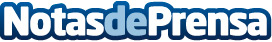 "Empresas en Navarra", un buscador para conocer y dar a conocer empresasEl primer buscador específico de empresas en Navarra que facilita la información de ciento de empresas en un solo sitio web y sin complicaciones. Este buscador al igual que "Comer muy bien" surge cómo una idea para ayudar a empresas y a ciudadanos a encontrarse de una manera más fácil y cómoda gracias a la tecnología, dándole a la empresa la oportunidad de una gran exposición en la web y al ciudadano muchas más opciones de empresas de las que se imaginabaDatos de contacto:Ricardo Barquin Bastero652778185Nota de prensa publicada en: https://www.notasdeprensa.es/empresas-en-navarra-un-buscador-para-conocer-y Categorias: Gastronomía Comunicación Marketing Navarra E-Commerce http://www.notasdeprensa.es